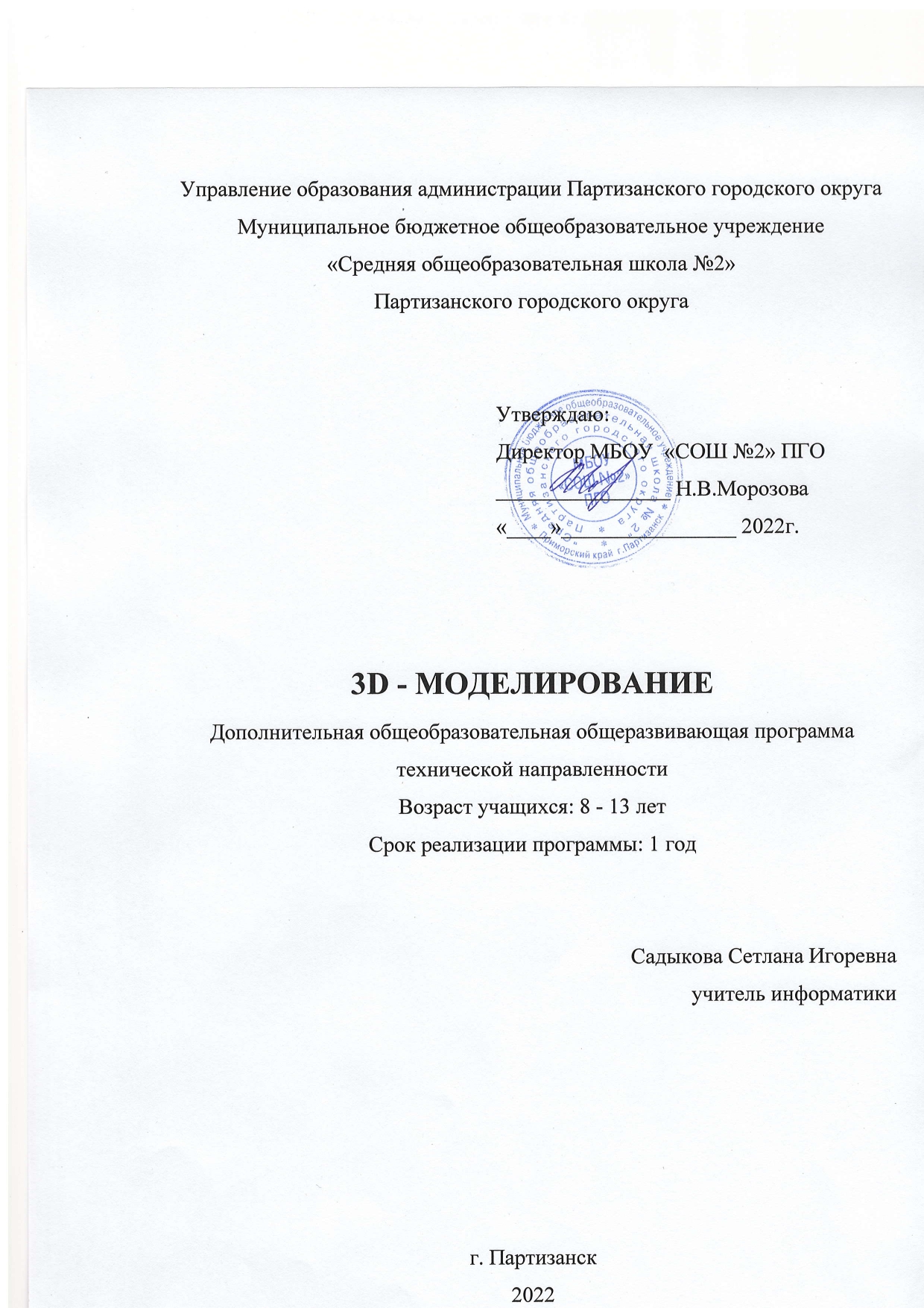 Раздел № 1. ОСНОВНЫЕ ХАРАКТЕРИСТИКИ ПРОГРАММЫПОЯСНИТЕЛЬНАЯ ЗАПИСКА3D моделирование – это процесс формирование виртуальных моделей, позволяющий с максимальной точностью продемонстрировать размер, форму, внешний вид объекта и другие его характеристики. По своей сути это создание трехмерных изображений и графики при помощи компьютерных программ. Программа ориентирована  на изучение принципов проектирования и 3D - моделирования для создания и практического изготовления отдельных элементов технических проектов обучающихся и тем самым способствует развитию конструкторских, изобретательских, научно-технических компетентностей, и нацеливает учащихся на осознанный выбор необходимых обществу профессий, таких как инженер - конструктор, инженер - технолог, проектировщик, дизайнера т.д.Актуальность программы обусловлена практическим использованием трехмерной графики в различных отраслях и сферах деятельности человека (дизайн, кинематограф, архитектура, строительство) и знание которой становится все более необходимым для полноценного и всестороннего развития личности каждого обучающегося.3D-моделирование основано на применении компьютерных и программных средств, которые подвержены быстрым изменениям.Возникает необходимость усвоения данных технологий в более раннем возрасте. Направленность программы: техническая направленность.Уровень освоения: стартовый.Отличительными особенностями программы является:- использование новых технологий, работа с компьютерными программами;-программа личностно ориентирована и составлена с учетом возможности самостоятельного выбора обучающимся наиболее интересного объекта работы, приемлемого для него;- работа с новыми материалами, упрощающими технологию изготовления изделий, работа с 3д принтерами.Адресат программы. Возраст детей, участвующих в реализации программы 8-13 лет.Срок реализации программы 1 год.Группа занимается 1 раз в неделю по одному часу.Программой предусматривается возможность дополнительного обучения, связанного с повышением уровня образованности при условии формирования у учащихся в процессе занятий устойчивого интереса и положительной мотивации к продолжению деятельности.Занятия с обучающимися проводятся в форме групповых аудиторных занятий. Наполняемость групп от 7 до 14 человек.Программа реализуется на государственном языке Российской Федерации – русском.Форма обучения – очная.1.2 Цель и задачи программыЦель программы: развитие инженерно- технического мышления средствами технического проектирования с применением 3D- технологий.Задачи программы:Воспитательные:формировать	устойчивый	интерес обучающихся к техническому творчеству;формировать у обучающихся интерес к моделированию и конструированию;воспитывать настойчивость и стремления к достижению поставленной цели;Развивающие:развить творческое мышление, логическое и пространственное мышление, статических, динамических пространственных представлений;формировать умение выполнять чертежи ручным и машинным способами, в усвоении правил чтения чертежей;формировать элементарные конструкторские умения преобразовывать форму предметов в соответствии с предъявляемыми требованиями.Обучающие:ознакомить учащихся с программами  «FreeCAD», «Tinkercad»освоить процесс изготовления деталей на 3D-принтере;научить способам создания трехмерных моделей и сборочных единиц машинными методами.1.3 Содержание программыУчебный план Содержание учебного плана 1 года обучения.1. Раздел: Знакомство с Tinkercad.1.1. Тема: ИнструктажТеория: Ведение в программу. Правила техники безопасности при работе и др. Правила поведения в учреждении, на занятиях, в кабинете и др. 1.2. Тема: Регистрация учетной записи в Tinkercad Теория: заходим на страницу Tinkercad. Поэтапное выполняем регистрацию на сайте. Практика: Применение полученных знаний на практике1.3. Тема: Способы создания дизайнов в Tinkercad. Теория: Создание проекта с нуля. Копирование дизайнов других пользователей Tinkercad. Импорт дизайнов. Создание 3D моделей из скетчей.Практика: Применение полученных знаний на практике.1.4. Тема: Рабочая плоскость, навигация и горячие клавиши в Tinkercad.Теория: Открывая любой из ваших дизайнов из окна пользователя вы попадаете в среду 3D моделирования Tinkercad. Горячие клавиши Tinkercad. Окно настроек рабочей сетки. Ортогональный вид модели (фронтальный). Практика: Применение полученных знаний на практике.1.5. Практическая часть творческого проекта.Практика: Применение полученных знаний на практике, выбор темы и техники самостоятельно. 2. Раздел: Работа в системе Tinkercad. 2.1. Тема: Инструктаж. Теория: Ведение в программу. Правила техники безопасности при работе и др. Правила поведения в учреждении, на занятиях, в кабинете и др. 2.2. Тема: Перемещение фигур на рабочей плоскости.Теория: Выбор и удаление фигур, Перемещение фигур, Вращение фигур, масштабирование фигур.Практика: Применение полученных знаний на практике.2.3. Тема: Копирование, группировка и сохранение многоцветности фигур.Теория: Копирование фигур, группировка фигур. Режим Разноцветный/Multicolor.Практика: Применение полученных знаний на практике.2.4. Тема: Режимы Блоки/Blocks (для экспорта в Minecraft) и Кирпичи/Bricks. Теория: В Tinkercad есть три режима просмотра ваших дизайнов.Практика: Применение полученных знаний на практике.2.5. Практическая часть творческого проекта.Практика: Применение полученных знаний на практике, выбор темы и техники самостоятельно. 3. Раздел: Создание 3Д моделей.3.1. Тема: Инструктаж. Теория: Ведение в программу. Правила техники безопасности при работе и др.  Правила поведения в учреждении, на занятиях, в кабинете и др. 3.1. Тема: Дизайн машины.Теория: Наш дизайн мы начнем с создания чертежа машины. Поэтапный способ работы.Практика: Применение полученных знаний на практике.3.3. Тема: создаём отдельные детали машины.Теория: теперь, когда у нас есть детали, самое время поставить возле него медведя. Поэтапный способ работы.Практика: Применение полученных знаний на практике.3.3. Тема: собираем модель вместе (пробная печать машины)Теория: переходим к финальной стадии моделирования — собираем машину.Практика: Применение полученных знаний на практике.3.4. Практическая часть творческого проекта. Практика: Применение полученных знаний на практике, выбор темы и техники самостоятельно. 1.4 Планируемые результатыЛичностные:Обучающейся  будет сформирован конструкторско-познавательный интерес.Метапредметные:Обучающийся будет знать и приобретёт способность к пространственному оперированию образами и символами,  умение  кодировать технические идеи с помощью чертежей, схем, эскизов. Обучающийся будет знать конструктивное взаимодействие в рамках индивидуальной и групповой деятельности.Предметные:Обучающийся будет уметь использовать информационные	технологий	при	проектировании изделий, разрабатывать эскизы, рабочие чертежи, обосновывать выбор проектных решений. Обучающийся будет знать, как использовать техническую документацию, проектировать3D-моделивпрограмме «Tinkercad.», как подготовить модель и принтер для печати. Обучающийся будет уметь владеть навыками: выбирать темы проекта, выполнять творческие задания с использованием технической документации технологий 3D моделирования, презентовать проект.РАЗДЕЛ № 2. ОРГАНИЗАЦИОННО-ПЕДАГОГИЧЕСКИЕ УСЛОВИЯ2.1 Условия реализации программы1. Материально-техническое обеспечение:- кабинет, соответствующий СанПиН, оборудованный противопожарнымисредствами.- учебные столы и стулья, компьютер;-электронная доска;-программа на персональном компьютере для работы с 3д моделями;-3 принтер, пластик ABC или PLA.2. Учебно-методическое и информационное обеспечение:На занятиях объединения для улучшения познавательной базы, используются следующее информационное обеспечение:- видео уроки;- аудиозаписи; - изображения, картинки для создания 3 д объекта;- образцы работ.Список литературыАбушкин, Д.Б. Педагогический STEM-парк МГПУ / Д.Б. Абушкин //Информатика и образование. ИНФО. –2017 – № 10 - С. 8–10.Алексеевский, П.И. Робототехническая реализация модельной практико-ориентированной задачи об оптимальной беспилотной транспортировке грузов/П.И. Алексеевский, О.В. Аксенова, В.Ю. Бодряков//Информатика и образование. ИНФО. –2018–№ 8– С. 51–60.Бельков, Д.М. Задания областного открытого сказочного турнира по робототехнике/Д.М. Бельков, М. Е. Козловских, И.Н. Слинкина//Информатика в школе. –2019–№ 3– С. 32–39.Бельков, Д.М. Задания турнира по робототехнике «Автошкола»/Д.М. Бельков, М. Е. Козловских, И.Н. Слинкина//Информатика в школе. –2019–№ 8– С. 25–35.Бешенков, С.А. Использование визуального программирования и виртуальной среды при изучении элементов робототехники на уроках технологии и информатики/С.А. Бешенков, М.И. Шутикова, В.Б. Лабутин//Информатика и образование. ИНФО. –2018–№ 5– С. 20–22.Бешенков, С.А. Методика организации внеурочной деятельности обучающихся V–IX классов с использованием робототехнического оборудования и сред программирования/С.А. Бешенков, М. И. Шутикова, В. И. Филиппов//Информатика в школе. –2019–№ 7– С. 17–22.Литература для детей:Поляков, К.Ю. Робототехника/К.Ю. Поляков, Е.А. Еремин//Информатика. –2015–№ 11– С. 4–11.Салахова, А.А. Техническое творчество и соревнования для формирования новых качеств личности: на примере робототехнических соревнований/А. А. Салахова//Информатика в школе. –2017–№ 8–С. 22–24.Хапаева, С.С. Организация квеста для знакомства учащихся с инновационным оборудованием/С.С. Хапаева, Р.А. Ганин, О.А. Пышкина//Информатика в школе. –2019–№ 2– С. 13–17.Шутикова, М.И. Использование робототехнического оборудования на платформе Arduino при организации проектной деятельности обучающихся /М.И. Шутикова, В.И. Филиппов//Информатика и образование. ИНФО. –2017–№ 6– С. 31–34.2.2 Оценочные материалы и формы аттестации.Для отслеживания результативности образовательной деятельности по программе «3Д моделирования» проводятся: текущий, итоговый контроль и входной. Итоговый контроль осуществляется в форме проектов, в том числе и в виде выступлений на конкурсах и соревнованиях.Входной контроль – для определения степени подготовленности, интереса к занятиям моделирования, уровня культуры и творческой активности.Текущий контроль – осуществляется путем наблюдения, определение уровня освоения тем и выполнения практических заданий. Выявление творчески активных обучающихся для участия в конкурсах соревнованиях и конференциях.Итоговый контроль – осуществляется в форме проектов, в том числе и в виде выступлений на конкурсах и соревнованиях.В зависимости от года обучения программы формами контроля могут быть следующие:- педагогическое наблюдение;- выполнение практических заданий педагога;- анализ педагогом качество выполнения работ;- творческий показ;- выставка;Формы фиксации результатов:- информационная карта «Определение уровня развития личностных качеств учащихся»;- карта учета творческих достижений учащихся (участие в выставках, праздниках, мастер-классах);- анкета для учащихся «Изучение интереса к занятиям у учащихся объединения»;- видеозаписи и фотографии участия учащихся в выставках, мероприятиях и конкурсах и т.Работа по выявлению способностей учащихся выстраивается с помощью инструментальной диагностики, педагогического наблюдения. А также наблюдение за проектной деятельностью учащихся, анализ продуктов деятельности, анализ результатов конкурсных работ, тестов в течение учебного года. 2.3 Методические материалыМетодическое обеспечение образовательной программы «3Д моделирование» включает в себя: дидактические средства (образцы изделий, практические упражнения, учебно-наглядные пособия); технологические карты, аудио и видео материал.Методы, используемые во время занятий:словесные (рассказ-объяснение, беседа, лекция); наглядные (демонстрация педагогом приемов работы, наглядных пособий, самостоятельные наблюдения учащихся, экскурсии); практические (выполнение упражнений и самостоятельных работ, овладение приемами работы, приобретение навыков, управление технологическими процессами). Нормативно-правовая база:Федеральный закон «Об образовании в Российской Феде6рации», утвержденный Постановлением Правительства Российской Федерации от       29 декабря 2012 года № 273-ФЗ.Приказ Минпросвещения России «Об утверждении Порядка организации и осуществления образовательной деятельности по дополнительным общеобразовательным программам» от 09 ноября2018 года № 196.Постановление Главного государственного санитарного врача Российской Федерации «Об утверждении санитарных правил СП 2.4.3648-20 «Санитарно-эпидемиологические требования к организациям воспитания и обучения, отдыха и оздоровления детей и молодежи» от 28 сентября 2020 года № 28.2.4 Календарный учебный график2.5 Календарный план воспитательной работыСПИСОК ЛИТЕРАТУРЫСсылки на печатные источники: примерыМазепина Т. Б. Развитие пространственно-временных ориентиров ребенка в играх, тренингах, тестах/ Серия «Мир вашего ребенка». — Ростов н/Д: Феникс, 2020. — 32 с. Найссер У. Познание и реальность: смысл и принципы когнитивной психологии – М.: Прогресс, 2018 – 347 с. Пожиленко Е. А. Энциклопедия развития ребенка: для логопедов, воспитателей, учителей начальных классов и родителей. — СПб.: КАРО, 2018. — 640 с. Якиманская И. С. Развитие пространственного мышления школьников.  - М.: Педагогика, 2020. — 239 с№ п/пНазвание раздела, темыКоличество часовКоличество часовКоличество часовФормы аттестации/контроля№ п/пНазвание раздела, темыВсегоТеорияПрак-тикаФормы аттестации/контроля1. Знакомство с Tinkercad (13ч.)1. Знакомство с Tinkercad (13ч.)1. Знакомство с Tinkercad (13ч.)1. Знакомство с Tinkercad (13ч.)1. Знакомство с Tinkercad (13ч.)1. Знакомство с Tinkercad (13ч.)1.1Инструктаж11Опрос. Наблюдение педагога1.2Регистрация учетнойзаписи в Tinkercad211Самоанализ качествавыполненияпрактической работы.1.3Способы созданиядизайнов в Tinkercad211Самоанализ качествавыполненияпрактической работы1.4Рабочая плоскость, навигация и горячиеклавиши в Tinkercad211Самоанализ качествавыполненияпрактической работы1.5Практическая работа22Самоанализ качествавыполненияпрактической работы2. Работа в системе Tinkercad (20)2. Работа в системе Tinkercad (20)2. Работа в системе Tinkercad (20)2. Работа в системе Tinkercad (20)2. Работа в системе Tinkercad (20)2. Работа в системе Tinkercad (20)2.1Инструктаж22Самоанализ качествавыполненияпрактической работы2.2Перемещение фигур нарабочей плоскости211Самоанализ качествавыполненияпрактической работы2.3Копирование, группировка исохранениемногоцветности фигур211Самоанализ качествавыполненияпрактической работы2.4Режимы Блоки/Blocks (для экспорта вMinecraft) иКирпичи/Bricks211Самоанализ качествавыполненияпрактической работы2.5Практическая работа22Самоанализ качествавыполненияпрактической работы3. Создание 3Д моделей (25 ч.)3. Создание 3Д моделей (25 ч.)3. Создание 3Д моделей (25 ч.)3. Создание 3Д моделей (25 ч.)3. Создание 3Д моделей (25 ч.)3. Создание 3Д моделей (25 ч.)3.1Инструктаж21Самоанализ качествавыполненияпрактической работы3.2Создаем отдельные детали для машины413Самоанализ качествавыполненияпрактической работы3.3Собираем модель вместе(пробная печать машины)413Самоанализ качествавыполненияпрактической работы3.4Творческая работа44Самоанализ качествавыполненияпрактической работыВсего:341123Этапы образовательного процессаЭтапы образовательного процесса1 годПродолжительность учебного года, неделяПродолжительность учебного года, неделя34Количество учебных днейКоличество учебных дней34Продолжительность учебных периодов1 полугодие01.09.2022- 31.12.2022Продолжительность учебных периодов2 полугодие12.01.2023- 31.05.2023Возраст детей, летВозраст детей, лет8-13Продолжительность занятия, часПродолжительность занятия, час1Режим занятияРежим занятия1 раз в неделюГодовая учебная нагрузка, часГодовая учебная нагрузка, час34сентябрьсентябрьДа здравствуй тинкеркадДа здравствуй тинкеркад1День открытых дверейоктябрьоктябрь2Подготовка к открытию новых знанийноябрьноябрь3Учимся рисовать объёмные фигурыдекабрьдекабрь4А сможешь склеить игрушку (тинкеркад)Январь-февральЯнварь-февраль5Давай печатать (новогодний символ)мартмарт6Защити машинуапрель-майапрель-май7Печать своей работы